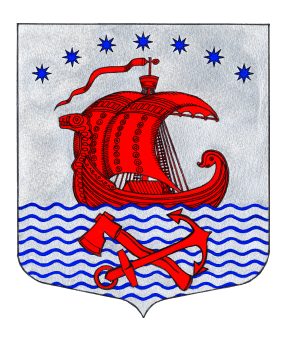 Администрациямуниципального образованияСвирицкое сельское поселениеВолховского муниципального районаЛенинградской областипостановление от «13» марта 2023 года					                                  №22О  внесении изменений  в   постановлениеот 14.06.2019 года  № 75 «О создании межведомственной комиссии по оценке и обследованию помещения в целях признания его жилым помещением, жилого помещения пригодным (непригодным) для проживания граждан, а также признанию многоквартирного дома аварийным и подлежащим сносу или реконструкции»(с изм. от 18.05.2020г. №48)В соответствии с Жилищным кодексом Российской Федерации и постановления Правительства Российской Федерации от 28 января 2006 года № 47 "Об утверждении Положения о признании помещения жилым помещением, жилого помещения непригодным для проживания и многоквартирного дома аварийным и подлежащим сносу", постановлением администрации Свирицкого сельского поселения от 19.12.202 года №157 «Об утверждении Административного регламента по предоставлению муниципальной услуги «признание помещения жилым помещением, жилого помещения непригодным для проживания, многоквартирного дома аварийным и подлежащим сносу или реконструкции», администрация постановляет:Внести изменение в состав  межведомственной  комиссии по оценке и обследованию помещения в целях признания его жилым помещением, жилого помещения пригодным (непригодным) для проживания граждан, а также признанию многоквартирного дома аварийным и подлежащим сносу или реконструкции, утвержденной постановлением от 14.06.2019г № 75 (с изм. от 18.05.2020г. №48) согласно приложению 1.Настоящее постановление подлежит официальному опубликованию в газете «Волховские огни» и размещению на  официальном сайте  администрации муниципального образования Свирицкое сельское поселение  //www.svirica-adm.ru/Контроль за исполнением настоящего постановления оставляю за собой.Глава администрации	                                                             В.А.Атаманова	УтвержденоПостановлением администрации	 МО Свирицкое сельское поселение                                                                                        Волховского муниципального районаЛенинградской области                                                                                                           от 13.03.2023г.  №22		   (Приложение 1)Состав межведомственной комиссии по оценке и обследованию помещения в целях признания его жилым помещением, жилого помещения пригодным (непригодным) для проживания граждан, а также признанию многоквартирного дома аварийным и подлежащим сносу или реконструкции на территории МО Свирицкого сельского поселенияПредседатель комиссии: Атаманова  В.А. – глава администрации Свирицкого сельского поселения.Секретарь комиссии: Дураничева С.В. –специалист администрации по социальным вопросам и культуреЧлены комиссии:1) Лазутина И.А.- специалист администрации по управлению муниципальным имуществом, контролю и вопросам дорожной деятельности.2) Фролова Т.В. – начальник отдела архитектуры, главный архитектор администрации Волховского муниципального района (по согласованию).2) Представитель ТО Управления «Роспотребнадзора» по Ленинградской области в Волховском районе (по согласованию).4) Представитель филиала ГУП «Леноблинвентаризация» Волховское городское БТИ (по согласованию).6) Инспектор Отдела надзорной деятельности и профилактической работы  Волховского района УНД и ПР (по согласованию).